Project Title:Start Date (No earlier than 05/15/2022):End Date (No later than 12/31/2022):Student Information:Name: Degree/Major: Email: Phone: Mailing Address: Faculty Advisor Information:Name(s): Academic Rank: University:Email: Phone: Mailing Address:  Abstract (Approximately 250 words): Budget Breakdown (Fill out form below)
 Statement of regional or state water problem: Objectives of the project: Methods, procedures, and facilities:Timeline of project activities: 
 Faculty Advisor (PI) qualifications (See RFP Guidelines #12):
Deliverables:Funded projects will be required to submit a report that includes a narrative describing research activities and project results, photos of the student and faculty advisor conducting research for the project, and complete financial accounting of all expenditures. Funded projects will also be encouraged to submit an article describing principle findings and significance to a general audience. Awardees will provide the Hutchins Water Center with high quality photos (300 PPI or higher) of the research and research team.  Awardees may be invited to provide a presentation on the outcomes of the project at the Upper Colorado River Basin Water Forum in November 2022.Financial Policy:The designated faculty advisor is ultimately responsible for Hutchins Water Center-funded accounts. If the budget is over-expended or expenditures were improperly charged, the Faculty Advisor and his/her department or college is responsible for providing funds for the unauthorized spending. *Projects may not be started until official notification of funding is received.
By Signing This Document:You acknowledge that you have read the Student RFP Guidelines.You meet the requirements to submit a proposal.The information you have provided on this form is accurate.You agree to the Deliverables and Financial Policy outlined above.	Student Signature	Faculty Advisor Signature__________________________________                     __________________________________Date _____________________________	             		Date ____________________________Summer 2022 Student Water Research Proposal All information must be filled out to receive consideration for funding. For details, please see Student RFP Guidelines. Brief proposals are encouraged.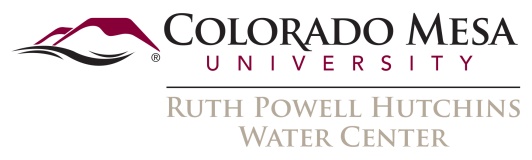 Cost Category ExplanationAmountStudent Hourly$Faculty Salary (max $1000 w/ fringe)$Fringe Benefits – provide % of effort for each employee category & amount$Supplies$Services or Consultants$Travel$Other direct costs$Total Project Costs$